1992年全国普通高等学校招生统一考试上海物理试卷考生注意：1．全卷共七大题，在120分钟内完成。2．第五、六、七题要求写出必要的文字说明、方程式和重要的演算步骤。只写出最后答案，而未写出主要演算过程的，不能得分。有数字计算的问题，答案中必须明确写出数值和单位。一．（32分）单项选择题。每小题4分。每小题只有一个正确答案，把正确答案前面的字母填写在题后的方括号内。选对的得4分；选错的或不答的，得0分；选了两个或两个以上的，得0分。填写在方括号外的字母，不作为选出的答案。1．23892U 经 3 次α衰变和2次β衰变，最后得到的原子核中的质子数为（    ）（A）92		（B）88		（C）138		（D）2262．电阻R1和R2并联在电路中时，通过R1的电流强度是通过R2的电流强度的n倍，则当R1和R2串联在电路中时，R1两端的电压U1与R2两端的电压U2之比U1/U2为（     ）（A）n    （B）n2    （C）1/n    （D）1/n23．下列四图中，a、b为输入端，接交流电源，c、d为输出端，则输出电压大于输入电压的电路是（      ）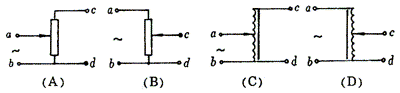 4．根据玻尔理论，在氢原子中，量子数 n 越大，则（    ）（A）电子轨道半径越小			（B）核外电子速度越小（C）原子能级的能量越小			（D）原子的电势能越小5．如图所示，闭合导线框的质量可以忽略不计，将它从图示位置匀速拉出匀强磁场。若第一次用0.3秒时间拉出，外力所做的功为W1，通过导线截面的电量为q1；第二次用0.9秒时间拉出，外力所做的功为W2，通过导线截面的电量为q2，则（    ）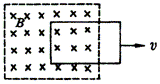 （A）W1＜W2，q1＜q2           （B）W1＜W2，q1 = q2（C）W1＞W2，q1 = q2              （D）W1＞W2，q1＞q26．如图所示，S点为振源，其频率为100 Hz，所产生的横波向右传播，波速为80 m/s。P、Q是波传播途径中的两点，已知SP = 4.2 m，SQ = 5.4 m。当S通过平衡位置向上运动时，则PQ（       ）（A）P在波谷，Q在波峰（B）P在波峰，Q在波谷（C）P、Q都在波峰（D）P通过平衡位置向上运动，Q通过平衡位置向下运动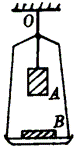 7．图中A为电磁铁，C为胶木秤盘，A和C（包括支架）的总质量为M，B为铁片，质量为m，整个装置用轻绳悬挂于O点。当电磁铁通电，铁片被吸引上升的过程中，轻绳上拉力F的大小为（    ）（A）F = Mg            （B）Mg＜F＜（M＋m）g（C）F = （M＋m）g     （D）F＞（M＋m）g8．右图表示一条光线由空气射到半圆形玻璃砖表面的圆心O处，在玻璃砖的半圆形表面镀有银反射面，则以下几个光路图中，正确、完整表示光线行进过程的是（      ）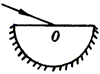 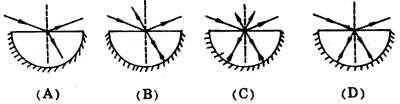 二．（25分）多项选择题。每小题5分。每小题给出的几个说法中，有一个或几个是正确的。把正确的说法全选出来，并将正确说法前面的字母填写在题后的方括号内。每小题全部选对，得5分；选对但不全，得部分分；有选错的，得0分；不答的，得0分。填写在方括号外的字母，不作为选出的答案。9．在水平面上有一固定的U形金属框架，框架上置一金属杆ab，如图所示（纸面即水平面）。在垂直纸面方向有一匀强磁场，则（    ）（A）若磁场方向垂直纸面向外并增长时，杆ab将向右移动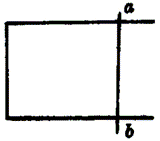 （B）若磁场方向垂直纸面向外并减少时，杆ab将向右移动（C）若磁场方向垂直纸面向里并增长时，杆ab将向右移动（D）若磁场方向垂直纸面向里并减少时，杆ab将向右移动10．下列说法正确的是（      ）（A）质量相同、温度相同的两个物体的内能一定相同（B）一定量气体的体积由膨胀为时，其压强一定变为原来的一半（C）大多数金属都是各向同性的，它们都是非晶体（D）液体表面具有收缩的趋势，是由于在液体表面层里分子的分布比内部稀疏的缘故11．在粗糙水平面上运动的物体，从A点开始受水平恒力F作用作直线运动到B点。已知物体在B点的速度与在A点的速度大小相等，则在这过程中（    ）（A）物体不一定作匀速直线运动			（B）F始终与摩擦力方向相反（C）F与摩擦力对物体所作总功为零		（D）F与摩擦力对物体的总冲量为零12．将阻值为 R 的电阻，接在电动势 E = 10 V、内电阻 r = R 的直流电源两端，此时电阻R 上的电功率为 P（    ）（A）若将电阻接到直流电源上，电阻两端电压 U = 10 V，则其电功率为 2P（B）若将电阻接到直流电源上，电阻两端电压 U = 20 V，则其电功率为 16P（C）若将电阻接到正弦交流电源上，电阻两端电压的最大值 Um = 10伏，则其电功率为 2P（D）若将电阻接到正弦交流电源上，电阻两端电压的最大值 Um = 20伏，则其电功率为 4P13．质量为m的物块始终固定在倾角为θ的斜面上，下列说法中正确的是（    ）（A）若斜面向右匀速移动距离s，斜面对物块没有做功（B）若斜面向上匀速移动距离s，斜面对物块做功mgs（C）若斜面向左以加速度a移动距离s，斜面对物块做功mas（D）若斜面向下以加速度a移动距离s，斜面对物块做功m（g＋a）s三．（32分）填空题。每小题4分。把答案写在题中横线上的空白处。不要求写出演算过程。14．图示为光电管的工作电路，则图中电源的正极为        （填a或b）。若使这种光电管产生光电效应的入射光的最大波长为λ，则能使光电管工作的入射光光子的最小能量为       。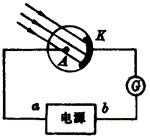 15．将1厘米3的油酸溶于酒精，制成200厘米3的油酸酒精溶液。已知1厘米3溶液有50滴，现取1滴油酸酒精溶液滴到水面上。随着酒精溶于水，油酸在水面上形成一单分子薄层，已测出这一薄层的面积为2。由此可估测油酸分子的直径为        米。16．如图所示，质量均为m的小球A、B、C，用两条长为l的细线相连，置于高为h的光滑水平桌面上，l＞h，A球刚跨过桌边。若A球、B球相继下落着地后均不再反跳，则C球离开桌边时的速度大小是_________。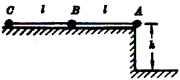 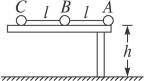 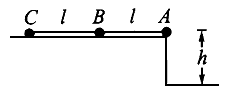 17．半径为r的绝缘光滑圆环固定在竖直平面内，环上套有一质量为m、带正电的珠子，空间存在水平向右的匀强电场，如图所示。珠子所受静电力是其重力的3/4倍。将珠子从环上最低位置A点静止释放，则珠子所能获得的最大动能Ek = _______。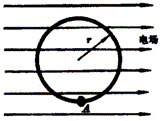 18．用量程为500微安的电流表改装而成的、量程为10伏的电压表，与10千欧的电阻串联后，接在一电源的两端，这时伏特表的读数为8伏。忽略电源内阻，则电源的电动势ε =    伏特。19．如图所示，MN 为金属杆，在竖直平面内贴着光滑金属导轨下滑，导轨的间距 l = 10 cm，导轨上端接有电阻 R = 0.5 Ω，导轨与金属杆电阻不计，整个将置处于 B = 0.5 T 的水平匀强磁场中。若杆稳定下落时，每秒钟有 0.02 J 的重力势能转化为电能，则 MN 杆的下落速度 v = ______m/s。20．两物体的质量为m1和m2，它们分别在恒力F1和F2的作用下由静止开始运动，经相同的位移，动量的增加量相同，则两恒力的比值F1/F2 = _______。21．某人透过焦距为6厘米，直径为3厘米的凸透镜看报，将离眼16厘米处的报纸成象在离眼24厘米处。为此，应使透镜与报纸相距        厘米。设眼在透镜主轴上，报纸平面垂直于主轴，若报上密排着宽、高均为0.3厘米的字，则他通过透镜至多能看清同一行上   个完整的字（忽略眼睛瞳孔的大小）。四．（24分）本题共有5小题。第（1）小题4分，是单选题。第（2）、（3）小题每小题5分，是多选题。第（4）小题4分，第（5）小题6分，都是填空题。22．关于布朗运动的实验，下列说法正确的是（     ）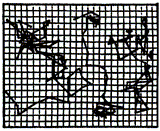 （A）图中记录的是分子无规则运动的情况（B）图中记录的是微粒作布朗运动的轨迹（C）实验中可以看到，微粒越大，布朗运动越明显（D）实验中可以看到，温度越高，布朗运动越激烈23．在下列实验中，哪些操作是错误的（    ）（A）在《验证机械能守恒定律》实验中，应从几条打点纸带中挑出第一、二两点间的距离近似等于，且点迹清晰的纸带来测算（B）在用公式f = （L2－d2）/求焦距的实验中，应先固定光源与光屏的位置，并使它们之间的距离L＞（C）在使用欧姆表时，先要进行欧姆档调零。在以后操作中，不论被测电阻的阻值是多少，均不必再次进行欧姆档调零（D）在《用单摆测定重力加速度》的实验中，使摆球在摆角小于5°时从静止释放，并同时开始计时24．在图示实验中，带铁芯的、电阻较小的线圈 L 与灯 A 并联。当合上电键 K，灯 A 正常发光。试判断下列说法中哪些是正确的（    ）（A）当断开 K 时，灯 A 立即熄灭（B）当断开 K 时，灯 A 突然闪亮后熄灭（C）若用阻值与线圈 L 相同的电阻取代 L 接入电路，当断开 K，灯 A 立即熄灭（D）若用阻值与线圈 L 相同的电阻取代 L 接入电路，当断开 K，灯 A 突然闪亮后熄灭25．在《测定玻璃的折射率》的实验中，已画好玻璃砖界面两直线aa′和bb′后，不觉误将玻璃砖向上平移如图中虚线所示，若其他操作正确，则测得的折射率将      （填“偏大”、“偏小”或“不变”）。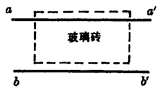 26．某同学设计了一个用打点计时器验证动量守恒定律的实验：在小车A的前端粘有橡皮泥，推动小车A使之作匀速运动，然后与原来静止在前方的小车曰相碰并粘合成一体，继续作匀速运动。他设计的具体装置如图所示，在小车A后连着纸带，电磁打点计时器电源频率为50赫，长木板下垫着小木片用以平衡摩擦力。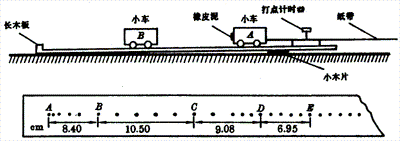 （a）若已得到打点纸带如上图，并测得各计数点间距标在图上。A为运动起始的第一点。则应选         段来计算A的碰前速度。应选        段来计算A和B碰后的共同速度。（以上两格填“AB”或“BC”或“CD”或“DE”）。（b）已测得小车A的质量m1 = ，小车B的质量m2 = 。由以上测量结果可得：碰前总动量 =      千克·米/秒；碰后总动量 =        千克·米/秒。27．（10分）某水银气压计的玻璃管顶端高出水银槽液面，因上部混入少量空气，使其读数不准，当气温为，标准气压计读数为汞柱时，该气压计读数为汞柱。（1）在相同气温下，若用该气压计测量气压，测得读数为汞柱，则实际气压应为多少厘米汞柱？（2）若在气温为－时，用该气压计测得气压读数仍为汞柱，则实际气压应为多少厘米汞柱？28．（12分）（1）在光滑水平台面上，质量m1 = 的物块1具有动能E = 100焦耳。物块1与原来静止的质量m2 = 的物块2发生碰撞，碰后粘合在一起。求碰撞中的机械能损失 ΔE。（2）若物块1、2分别具有动能E1、E2，E1与E2之和为100焦耳。两物块相向运动而碰撞并粘合在一起，问E1、E2各应为多少时，碰撞中损失的机械能最大？（需说明理由。）这时损失的机械能为多少ΔE′？29．（15分）图示为一种获得高能粒子的装置。环形区域内存在垂直纸面向外、大小可调节的均匀磁场。质量为m，电量为＋q的粒子在环中作半径为R的圆周运动。A、B为两块中心开有小孔的极板，原来电势都为零，每当粒子飞经A板时，A板电势升高为＋U，B板电势仍保持为零，粒子在两板间电场中得到加速。每当粒子离开B板时，A板电势又降为零。粒子在电场一次次加速下动能不断增大，而绕行半径不变。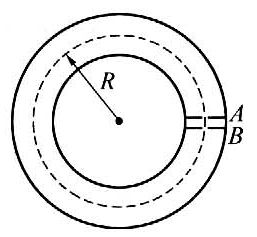 （1）设t = 0时粒子静止在A板小孔处，在电场作用下加速，并绕行第一圈。求粒子绕行n圈回到A板时获得的总动能En。（2）为使粒子始终保持在半径为R的圆轨道上运动，磁场必须周期性递增。求粒子绕行第n圈时的磁感应强度Bn。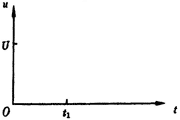 （3）求粒子绕行n圈所需的总时间tn（设极板间距远小于R）。（4）在右下图中画出A板电势u与时间t的关系（从t = 0起画到粒子第四次离开B板时即可）。（5）在粒子绕行的整个过程中，A板电势是否可始终保持为＋U？为什么？物理试卷答案及评分标准（1）定出评分标准是为了尽可能在统一的标准下评定成绩。试题的参考解答是用来说明评分标准的。考生如按其他方法或步骤解答，正确的，同样给分；有错的，根据错误的性质，参照评分标准中相应的规定评分。（2）第一、二、三、四题只要求写出答案，不要求说明理由或列出算式。（3）第五、六、七题只有最后答数而无演算过程的，不给分。（4）第五、六、七题解答中单纯列出与解题无关的文字公式，或虽列出公式，但文字符号与题中所给定的不同，不给分。（5）需作数字计算的问题，对答案的有效数字的位数不作严格要求，一般按试题要求或按试题情况取二位或三位有效数字即可。一．本题共32分。每小题4分1．B		2．C		3．C		4．B5．C		6．A		7．D		8．D二．本题共25分。每小题全选对得5分，部分选对得2分，不选或有选错得0分。9．BD		10．D		11．AC		12．BC		13．ABC三．本题共32分。每小题4分。第（1），（8）两小题每空格2分。14．a，hc/λ		15．5×10−10		16．17．mgr/4		18．12			19．220．m2/m1		21．4，6四．本题共24分。第（1）小题选对4分。第（2），（3）小题全选对各5分，部分选对各2分。第（4）小题4分。第（5）小题（a）每格1分，（b）每格2分。22．D23．CD24．BC25．不变26．（a）BCDE（b）0.42，0.417（或0.42）27．本题共10分。第（1）小题5分，第（2）小题5分。（1）以气压计内混入气体为考察对象，因温度不变，有p0V0 = p1V1             ①设管截面积为S，压强以厘米汞柱为单位，体积以厘米3为单位，则p0 = 76—70 = 6，V0 = （100－70）S = 30S，h = （100－68）S = 32S代入①式，得p1 = 5.6cmHg实际气压p = p1＋68 = 73.6cmHg（2）因体积不变，有p0/T0 = p2/T2                 ②以p0 = 6，T0 = 273＋27 = 300K，T2 = 273－3 = 270K代入②式，得：p2 = 5.4cmHg实际气压：p = p2＋70 = 75.4cmHg（1）写出①式，并正确表示各量得3分。正确得出p1结果得1分，正确得出实际气压得1分。（2）写出②式，并正确表示各量得3分。正确得出p2结果得1分，正确得出实际气压得1分。28．本题共12分。第（1）小题5分，第（2）小题7分。（1）物块1碰前速度：v1 =  = m/s    ①由动量守恒：m1v1 = （m1＋m2）v′                 ②碰后共同速度：v′ = m1v1/（m1＋m2）               ③碰后总动能：E′ = （m1＋m2）v′2/2 = m12v12/2（m1＋m2） = 80J     ④ΔE = E－E′ = 20J       ⑤（2）ΔE′ = 100J29．（1）En = nqU（2）Bn = （3）tn = 2πR（1＋＋＋…＋）（4）如下图。（对图的要求：间隔越来越近的等幅脉冲）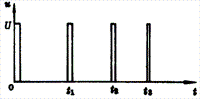 （5）不可以。因为这样粒子在A、B之间飞行时电场对其作功＋qU使之加速，在A、B之外飞行时电场又对其作功－qU使之减速，粒子绕行一周电场对其所作总功为零，能量不会增大。